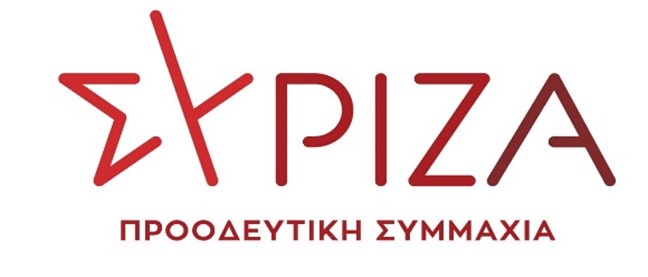 Προς το Προεδρείο της Βουλής των ΕλλήνωνΑΝΑΦΟΡΑΥπουργείο Ψηφιακής ΔιακυβέρνησηςΘέμα: «Λειτουργία καταστήματος ΕΛΤΑ Ανάφης»Ο βουλευτής Νίκος Συρμαλένιος καταθέτει αναφορά την επιστολή του Συνδέσμου των Απανταχού Αναφαίων σε σχέση με τη συνέχιση της λειτουργίας του καταστήματος των ΕΛΤΑ στην Ανάφη Κυκλάδων. Η Ανάφη είναι το νοτιοανατολικότερο νησί των Κυκλάδων και τα ΕΛΤΑ είναι η μοναδική με κατάστημα ταχυδρομικών υπηρεσιών στο νησί. Παράλληλα συνδυάζεται η φιλοξενία ΑΤΜ της Eurobank που είναι και το μόνο σημείο τραπεζικής εξυπηρέτησης στην Χώρα Ανάφης. Η αναστολή ή η μερικώς αναστολή λειτουργίας του καταστήματος των ΕΛΤΑ θα επιφέρει μεγαλύτερες δυσκολίες στους κατοίκους της Ανάφης και παράλληλα τα ΕΛΤΑ θα καθαιρέσουν την δέσμευση τους ως πάροχος καθολικών ταχυδρομικών υπηρεσιών σύμφωνα με τον χάρτη υποχρεώσεων των ΕΛΤΑ.Επισυνάπτεται το σχετικό έγγραφο. Παρακαλούμε για την απάντηση και τις ενέργειές σας και να μας ενημερώσετε σχετικά.Αθήνα 19/04/2021Ο καταθέτων ΒουλευτήςΝίκος Συρμαλένιος